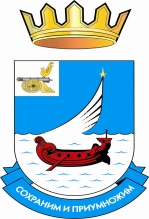 Российская ФедерацияСмоленская областьМуниципальное образование    "Гагаринский район" Смоленской области            Гагаринская районная Дума           Р Е Ш Е Н И Е  от 27 октября 2017 года                                                                                           №157В соответствии со статьей 42 Бюджетного кодекса Российской Федерации, статьей 17 Федерального закона от 14 ноября 2002 года № 161-ФЗ  «О государственных и муниципальных унитарных предприятиях», Уставом муниципального образования «Гагаринский район» Смоленской области, Гагаринская районная Дума РЕШИЛА:Внести в Положение «О порядке перечисления муниципальными унитарными предприятиями в бюджет муниципального образования «Гагаринский район» Смоленской области части прибыли, остающейся в их распоряжении после уплаты налогов и иных обязательных платежей», утвержденное решением Гагаринской районной Думы от 27.02.2015 №21 (далее – Положение) следующие изменения:Пункт 3 Положения изложить в следующей редакции:«3. Размер части прибыли, подлежащий перечислению в бюджет муниципального образования «Гагаринский район» Смоленской области утверждается решением Гагаринской районной Думы о бюджете на очередной финансовый год и на плановый период, и не может превышать 50 процентов от прибыли, остающейся в распоряжении муниципальных унитарных предприятий после уплаты налогов и иных обязательных платежей. При расчете размера части прибыли предприятия, подлежащей перечислению в бюджет из чистой прибыли предприятия за отчетный финансовый год исключаются:- средства целевого финансирования, выделенные из бюджетов всех уровней в отчетном финансовом году на капитальные вложения;- расходы на реализацию мероприятий по развитию предприятия, утвержденные в составе программы деятельности предприятия на текущий финансовый год, осуществляемые за счет чистой прибыли. Программа деятельности предприятия на реализацию мероприятий по развитию предприятия согласовывается с Главой муниципального образования «Гагаринский район» Смоленской области.Чистая прибыль предприятия определяется на основании данных бухгалтерской отчетности за отчетный финансовый год.».Приложение к Положению «Расчет размера части прибыли, остающейся в распоряжении муниципального унитарного предприятия после уплаты налогов и иных обязательных платежей, подлежащей перечислению в бюджет муниципального образования «Гагаринский район» Смоленской области» изложить в новой редакции (прилагается).Контроль исполнения настоящего решения возложить на постоянную комиссию Гагаринской районной Думы по бюджету, налогам и финансам (В. И. Иванов). Настоящее решение вступает в силу с момента его официального опубликования и распространяет свое действие на правоотношения, возникшие с 1 января 2017 года.ПредседательГагаринской районной Думы                                                           А. И. Иванов  Глава муниципального образования «Гагаринский район» Смоленской области                                      Р.В. ЖуравлевПриложение к Положению «О порядке перечисления муниципальными унитарными предприятиями в бюджет муниципального образования «Гагаринский район» Смоленской области части прибыли, остающейся в их распоряжении после уплаты налогов и иных обязательных платежей»Расчет размера части прибыли,остающейся в распоряжении муниципального унитарного предприятия после уплаты налогов и иных обязательных платежей, подлежащей перечислению в бюджет муниципального образования «Гагаринский район» Смоленской областиРуководитель муниципального унитарного предприятия 			_____________________    ФИО													(подпись)Главный бухгалтер									______________________________      ФИОМП													(подпись)О внесении изменений в Положение «О порядке перечисления муниципальными унитарными предприятиями в бюджет муниципального образования «Гагаринский район» Смоленской области части прибыли, остающейся в их распоряжении после уплаты налогов и иных обязательных платежей»Чистая прибыль по данным годовой бухгалтерской отчетности за отчетный финансовый год, руб.Средства целевого финансирования, выделенные из бюджетов в отчетном финансовом году на капитальные вложения, руб.Сумма утвержденных в составе программы деятельности предприятия на текущий период расходов на реализацию мероприятий по развитию предприятия, осуществляемого за счет чистой прибыли, руб. Размер отчисления от части прибыли, установленный решением Гагаринской районной Думы о бюджете на очередной финансовый год и на плановый период, %Размер части прибыли, подлежащий перечислению в бюджет, руб.12345                                         (гр.1-гр.2-гр.3) х гр.4